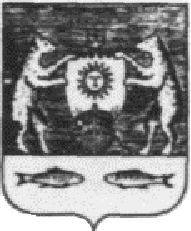 РОССИЙСКАЯ ФЕДЕРАЦИЯНовгородская область Новгородский районАдминистрация Тёсово-Нетыльского сельского поселенияРАСПОРЯЖЕНИЕот  27.05.2022  №  16-ргпос. Тёсово-НетыльскийОб отмене распоряженияот  25.05.2022  № 15-ргВ соответствии с Федеральным законом от 06.10.2003 № 131-ФЗ «Об общих принципах организации местного самоуправления в Российской Федерации», Уставом Тёсово-Нетыльского сельского поселения:1. Распоряжение от 25.05.2022 № 15-рг «Об отключении уличного освещения на территории Тёсово-Нетыльского сельского поселения» отменить.2. Опубликовать данное распоряжение в газете «Тёсово-Нетыльский официальный вестник» и разместить на официальном сайте Администрации Тёсово-Нетыльского сельского поселения в информационно-телекоммуникационной сети «Интернет» по адресу: www.new.tnadm.ruГлава сельского поселения                                                                О.А.Мякина